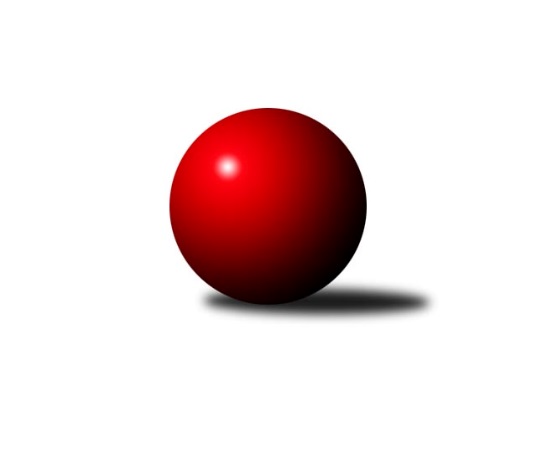 Č.6Ročník 2015/2016	8.11.2015Nejlepšího výkonu v tomto kole: 1567 dosáhlo družstvo: bufet Pája Bundesliga Opava 2015/2016Výsledky 6. kolaSouhrnný přehled výsledků:Mustangové 	- Red elefant	6:2	1443:1398	0.0:0.0	3.11.bufet Pája 	- Sako 	7:1	1567:1329	0.0:0.0	4.11.Pauta 	- Orel Stěbořice 	1:7	1203:1416	0.0:0.0	5.11.Zrapos 	- Agipp		dohrávka		9.11.Isotra 	- Hobes 		dohrávka		10.11.Orel Stěbořice 	- Agipp	6:2	1425:1349	0.0:0.0	26.10.Isotra 	- Zrapos 	8:0	1591:1176	0.0:0.0	27.10.Tabulka družstev:	1.	bufet Pája	6	5	1	0	37.0 : 11.0 	0.0 : 0.0 	 1559	11	2.	Mustangové	6	5	1	0	37.0 : 11.0 	0.0 : 0.0 	 1524	11	3.	Orel Stěbořice	6	4	1	1	32.0 : 16.0 	0.0 : 0.0 	 1405	9	4.	Isotra	5	3	0	2	26.0 : 14.0 	0.0 : 0.0 	 1518	6	5.	Hobes	5	3	0	2	25.0 : 15.0 	0.0 : 0.0 	 1482	6	6.	Red elefant	6	2	1	3	23.0 : 25.0 	0.0 : 0.0 	 1343	5	7.	Sako	6	2	0	4	20.0 : 28.0 	0.0 : 0.0 	 1321	4	8.	Agipp	5	1	0	4	11.0 : 29.0 	0.0 : 0.0 	 1313	2	9.	Pauta	6	1	0	5	9.0 : 39.0 	0.0 : 0.0 	 1262	2	10.	Zrapos	5	0	0	5	4.0 : 36.0 	0.0 : 0.0 	 1197	0Podrobné výsledky kola:	 Mustangové 	1443	6:2	1398	Red elefant	Zdeněk Chlopčík	 	 248 	 0 		248 	 1:0 	 223 	 	223 	 0		Tomáš Voznička	Svatopluk Kříž	 	 260 	 0 		260 	 1:0 	 243 	 	243 	 0		Ivo Harasim	Jana Tvrdoňová	 	 224 	 0 		224 	 1:0 	 223 	 	223 	 0		Karel Michálka	Dana Lamichová	 	 223 	 0 		223 	 0:1 	 236 	 	236 	 0		Vladimír Kozák	Petr Číž	 	 253 	 0 		253 	 1:0 	 219 	 	219 	 0		Vladislav Kobelár	Rudolf Tvrdoň	 	 235 	 0 		235 	 0:1 	 254 	 	254 	 0		Vladimír Kleinrozhodčí: Nejlepší výkon utkání: 260 - Svatopluk Kříž	 bufet Pája 	1567	7:1	1329	Sako 	Tomáš Valíček	 	 208 	 0 		208 	 0:1 	 220 	 	220 	 0		Lída Rychlá	Martin Orálek	 	 277 	 0 		277 	 1:0 	 230 	 	230 	 0		David Hrin	Petr Bracek ml.	 	 271 	 0 		271 	 1:0 	 195 	 	195 	 0		Šárka Bainová	Milan Vaněk ml.	 	 288 	 0 		288 	 1:0 	 273 	 	273 	 0		Petr Hendrych	Milan Jahn	 	 272 	 0 		272 	 1:0 	 211 	 	211 	 0		Tomáš Heinz	Michal Blažek	 	 251 	 0 		251 	 1:0 	 200 	 	200 	 0		Vilibald Markerrozhodčí: Nejlepší výkon utkání: 288 - Milan Vaněk ml.	 Pauta 	1203	1:7	1416	Orel Stěbořice 	Jiří Breksa	 	 168 	 0 		168 	 0:1 	 230 	 	230 	 0		Jan Komárek st.	Dominik Chovanec	 	 257 	 0 		257 	 1:0 	 242 	 	242 	 0		Jan Komárek ml.	Marie Holešová	 	 167 	 0 		167 	 0:1 	 232 	 	232 	 0		Jan Štencel	Lenka Nevřelová	 	 182 	 0 		182 	 0:1 	 193 	 	193 	 0		Petr Berger	Zdeněk Bajer	 	 205 	 0 		205 	 0:1 	 255 	 	255 	 0		Jindřich Hanel	Petra Chřibková	 	 224 	 0 		224 	 0:1 	 264 	 	264 	 0		Patrik Martinekrozhodčí: Nejlepší výkon utkání: 264 - Patrik Martinek	 Orel Stěbořice 	1425	6:2	1349	Agipp	Jindřich Hanel	 	 238 	 0 		238 	 1:0 	 225 	 	225 	 0		Jaroslav Schwan	Jaroslav Graca	 	 191 	 0 		191 	 1:0 	 184 	 	184 	 0		Marek Montag	Jan Štencel	 	 258 	 0 		258 	 1:0 	 230 	 	230 	 0		Jaroslav Čerevka	Petr Berger	 	 244 	 0 		244 	 0:1 	 248 	 	248 	 0		Oldřich Berger	Jan Komárek st.	 	 273 	 0 		273 	 1:0 	 232 	 	232 	 0		Martin Mocek	Patrik Martinek	 	 221 	 0 		221 	 0:1 	 230 	 	230 	 0		Jan Lázničkarozhodčí: Nejlepší výkon utkání: 273 - Jan Komárek st.	 Isotra 	1591	8:0	1176	Zrapos 	Jindřiška Kadlecová	 	 225 	 0 		225 	 1:0 	 192 	 	192 	 0		Zuzana Predmeská	Josef Hendrych	 	 266 	 0 		266 	 1:0 	 213 	 	213 	 0		Petr Mrkvička	Pavel Vašek	 	 259 	 0 		259 	 1:0 	 247 	 	247 	 0		Petr Wirkotch	Jiří Staněk	 	 317 	 0 		317 	 1:0 	 209 	 	209 	 0		Patrik Predmeský	Radek Hendrych	 	 285 	 0 		285 	 1:0 	 149 	 	149 	 0		Josef Satke	Barbora Víchová	 	 239 	 0 		239 	 1:0 	 166 	 	166 	 0		Žofia Škropekovározhodčí: Nejlepší výkon utkání: 317 - Jiří StaněkPořadí jednotlivců:	jméno hráče	družstvo	celkem	plné	dorážka	chyby	poměr kuž.	Maximum	1.	Jiří Staněk 	Isotra 	294.60	294.6	0.0	0.0	1/1	(317)	2.	Michal Markus 	bufet Pája 	292.25	292.3	0.0	0.0	1/1	(303)	3.	Aleš Staněk 	Isotra 	286.33	286.3	0.0	0.0	1/1	(294)	4.	Milan Vaněk ml. 	bufet Pája 	280.00	280.0	0.0	0.0	1/1	(293)	5.	Petr Hendrych 	Sako 	276.00	276.0	0.0	0.0	1/1	(286)	6.	Maciej Basista 	bufet Pája 	276.00	276.0	0.0	0.0	1/1	(283)	7.	Petr Bracek ml. 	bufet Pája 	271.00	271.0	0.0	0.0	1/1	(271)	8.	Vlastimil Kotrla 	Hobes 	270.00	270.0	0.0	0.0	1/1	(280)	9.	Michal Blažek 	bufet Pája 	269.00	269.0	0.0	0.0	1/1	(288)	10.	Pavel Martinec 	Mustangové 	268.60	268.6	0.0	0.0	1/1	(287)	11.	Břetislav Mrkvica 	Mustangové 	267.75	267.8	0.0	0.0	1/1	(291)	12.	Jan Kořený 	Red elefant	267.00	267.0	0.0	0.0	1/1	(267)	13.	Milan Jahn 	bufet Pája 	265.50	265.5	0.0	0.0	1/1	(272)	14.	Jaromír Martiník 	Hobes 	265.40	265.4	0.0	0.0	1/1	(273)	15.	Vladimír Valenta 	Isotra 	265.00	265.0	0.0	0.0	1/1	(265)	16.	Martin Orálek 	bufet Pája 	263.00	263.0	0.0	0.0	1/1	(277)	17.	Jaroslav Lakomý 	Hobes 	262.00	262.0	0.0	0.0	1/1	(285)	18.	Josef Hendrych 	Isotra 	260.20	260.2	0.0	0.0	1/1	(268)	19.	Radek Hendrych 	Isotra 	259.00	259.0	0.0	0.0	1/1	(285)	20.	Petr Číž 	Mustangové 	258.67	258.7	0.0	0.0	1/1	(267)	21.	Vladimír Peter 	bufet Pája 	258.00	258.0	0.0	0.0	1/1	(269)	22.	Zdeněk Chlopčík 	Mustangové 	256.67	256.7	0.0	0.0	1/1	(272)	23.	Martin Weiss 	Hobes 	256.50	256.5	0.0	0.0	1/1	(259)	24.	Jindřich Hanel 	Orel Stěbořice 	255.50	255.5	0.0	0.0	1/1	(282)	25.	Rudolf Tvrdoň 	Mustangové 	251.40	251.4	0.0	0.0	1/1	(266)	26.	Josef Plšek 	Mustangové 	251.00	251.0	0.0	0.0	1/1	(251)	27.	Patrik Martinek 	Orel Stěbořice 	250.67	250.7	0.0	0.0	1/1	(264)	28.	Miroslav Procházka 	Hobes 	248.00	248.0	0.0	0.0	1/1	(270)	29.	Josef Matušek 	bufet Pája 	248.00	248.0	0.0	0.0	1/1	(248)	30.	Pavel Vašek 	Isotra 	248.00	248.0	0.0	0.0	1/1	(274)	31.	Josef Kašpar 	Hobes 	247.50	247.5	0.0	0.0	1/1	(274)	32.	Jan Komárek st. 	Orel Stěbořice 	246.33	246.3	0.0	0.0	1/1	(273)	33.	Oldřich Berger 	Agipp	245.75	245.8	0.0	0.0	1/1	(263)	34.	Jana Martiníková 	Hobes 	245.67	245.7	0.0	0.0	1/1	(255)	35.	Tomáš Valíček 	bufet Pája 	245.00	245.0	0.0	0.0	1/1	(283)	36.	Svatopluk Kříž 	Mustangové 	244.60	244.6	0.0	0.0	1/1	(260)	37.	Václav Boháčik 	Mustangové 	244.00	244.0	0.0	0.0	1/1	(246)	38.	Miroslava Hendrychová 	Sako 	242.67	242.7	0.0	0.0	1/1	(249)	39.	Dana Lamichová 	Mustangové 	242.25	242.3	0.0	0.0	1/1	(259)	40.	Josef Matušek 	bufet Pája 	239.00	239.0	0.0	0.0	1/1	(249)	41.	Jan Komárek ml. 	Orel Stěbořice 	238.00	238.0	0.0	0.0	1/1	(242)	42.	Dominik Chovanec 	Pauta 	238.00	238.0	0.0	0.0	1/1	(257)	43.	Milan Franer 	bufet Pája 	237.00	237.0	0.0	0.0	1/1	(237)	44.	Jan Štencel 	Orel Stěbořice 	236.67	236.7	0.0	0.0	1/1	(258)	45.	Přemysl Žáček 	bufet Pája 	236.00	236.0	0.0	0.0	1/1	(236)	46.	Jana Kašparová 	Hobes 	235.67	235.7	0.0	0.0	1/1	(274)	47.	Vladislav Kobelár 	Red elefant	232.83	232.8	0.0	0.0	1/1	(250)	48.	Vladimír Kozák 	Red elefant	232.40	232.4	0.0	0.0	1/1	(243)	49.	Miroslava Chmelařová 	Hobes 	232.00	232.0	0.0	0.0	1/1	(232)	50.	Tomáš Piekarczyk 	Red elefant	231.67	231.7	0.0	0.0	1/1	(236)	51.	Ivo Harasim 	Red elefant	231.00	231.0	0.0	0.0	1/1	(248)	52.	Vladimír Klein 	Red elefant	230.33	230.3	0.0	0.0	1/1	(254)	53.	Tomáš Voznička 	Red elefant	227.50	227.5	0.0	0.0	1/1	(232)	54.	Erich Stavař 	Isotra 	227.00	227.0	0.0	0.0	1/1	(227)	55.	Petr Wirkotch 	Zrapos 	226.50	226.5	0.0	0.0	1/1	(247)	56.	Jaroslav Schwan 	Agipp	226.00	226.0	0.0	0.0	1/1	(233)	57.	Martin Mocek 	Agipp	225.60	225.6	0.0	0.0	1/1	(243)	58.	Jana Tvrdoňová 	Mustangové 	224.00	224.0	0.0	0.0	1/1	(224)	59.	David Schiedek 	Hobes 	223.50	223.5	0.0	0.0	1/1	(235)	60.	Radek Vícha 	Agipp	223.00	223.0	0.0	0.0	1/1	(231)	61.	Pavel Budík 	Pauta 	222.75	222.8	0.0	0.0	1/1	(248)	62.	Petr Mrkvička 	Zrapos 	222.40	222.4	0.0	0.0	1/1	(244)	63.	Barbora Víchová 	Isotra 	222.00	222.0	0.0	0.0	1/1	(239)	64.	Marta Andrejčáková 	Pauta 	221.00	221.0	0.0	0.0	1/1	(234)	65.	Tomáš Heinz 	Sako 	220.67	220.7	0.0	0.0	1/1	(249)	66.	Vilibald Marker 	Sako 	220.33	220.3	0.0	0.0	1/1	(247)	67.	Karel Michálka 	Red elefant	220.00	220.0	0.0	0.0	1/1	(259)	68.	David Hrin 	Sako 	218.33	218.3	0.0	0.0	1/1	(230)	69.	Petra Chřibková 	Pauta 	218.00	218.0	0.0	0.0	1/1	(224)	70.	Radek Gregořica 	Agipp	218.00	218.0	0.0	0.0	1/1	(218)	71.	Jan Láznička 	Agipp	217.20	217.2	0.0	0.0	1/1	(230)	72.	Jiří Novák 	Zrapos 	214.00	214.0	0.0	0.0	1/1	(229)	73.	Josef Klech 	Hobes 	213.50	213.5	0.0	0.0	1/1	(214)	74.	Jindřiška Kadlecová 	Isotra 	213.20	213.2	0.0	0.0	1/1	(225)	75.	Jaroslav Čerevka 	Agipp	213.00	213.0	0.0	0.0	1/1	(230)	76.	Barbora Mocková 	Pauta 	210.33	210.3	0.0	0.0	1/1	(221)	77.	Marta Špačková 	Sako 	209.00	209.0	0.0	0.0	1/1	(219)	78.	Lída Rychlá 	Sako 	208.20	208.2	0.0	0.0	1/1	(227)	79.	Jaroslav Graca 	Orel Stěbořice 	208.00	208.0	0.0	0.0	1/1	(230)	80.	Zdeněk Bajer 	Pauta 	207.80	207.8	0.0	0.0	1/1	(230)	81.	Petr Berger 	Orel Stěbořice 	206.75	206.8	0.0	0.0	1/1	(244)	82.	Zuzana Predmeská 	Zrapos 	206.00	206.0	0.0	0.0	1/1	(228)	83.	Eliška Pavelková 	Sako 	203.00	203.0	0.0	0.0	1/1	(203)	84.	Patrik Predmeský 	Zrapos 	202.67	202.7	0.0	0.0	1/1	(213)	85.	Šárka Bainová 	Sako 	202.50	202.5	0.0	0.0	1/1	(237)	86.	Marek Montag 	Agipp	201.00	201.0	0.0	0.0	1/1	(214)	87.	Roman Škrobánek 	bufet Pája 	200.50	200.5	0.0	0.0	1/1	(201)	88.	Filip Jahn 	bufet Pája 	200.00	200.0	0.0	0.0	1/1	(200)	89.	Lenka Nevřelová 	Pauta 	197.33	197.3	0.0	0.0	1/1	(211)	90.	Petr Salich 	Sako 	194.00	194.0	0.0	0.0	1/1	(202)	91.	Jiří Breksa 	Pauta 	192.50	192.5	0.0	0.0	1/1	(217)	92.	Miroslav Toman 	Pauta 	192.33	192.3	0.0	0.0	1/1	(204)	93.	Žofia Škropeková 	Zrapos 	191.00	191.0	0.0	0.0	1/1	(222)	94.	Marie Holešová 	Pauta 	190.00	190.0	0.0	0.0	1/1	(237)	95.	Vratislav Černý 	Orel Stěbořice 	183.00	183.0	0.0	0.0	1/1	(183)	96.	Antonín Kříž 	Orel Stěbořice 	178.00	178.0	0.0	0.0	1/1	(178)	97.	Miroslav Frkal 	Agipp	158.00	158.0	0.0	0.0	1/1	(158)	98.	Svatopluk Sedláček 	Red elefant	148.33	148.3	0.0	0.0	1/1	(167)	99.	Josef Satke 	Zrapos 	146.20	146.2	0.0	0.0	1/1	(192)Sportovně technické informace:Starty náhradníků:registrační číslo	jméno a příjmení 	datum startu 	družstvo	číslo startu
Hráči dopsaní na soupisku:registrační číslo	jméno a příjmení 	datum startu 	družstvo	Program dalšího kola:7. kolo9.11.2015	po	17:30	Zrapos  - Agipp (dohrávka z 6. kola)	10.11.2015	út	18:00	Isotra  - Hobes  (dohrávka z 6. kola)	11.11.2015	st	17:30	Sako  - Mustangové 	12.11.2015	čt	17:30	Orel Stěbořice  - bufet Pája 	Nejlepší šestka kola - absolutněNejlepší šestka kola - absolutněNejlepší šestka kola - absolutněNejlepší šestka kola - absolutněNejlepší šestka kola - dle průměru kuželenNejlepší šestka kola - dle průměru kuželenNejlepší šestka kola - dle průměru kuželenNejlepší šestka kola - dle průměru kuželenNejlepší šestka kola - dle průměru kuželenPočetJménoNázev týmuVýkonPočetJménoNázev týmuPrůměr (%)Výkon5xJiří StaněkSako 351.6*5xJiří StaněkSako 126.452933xMilan Vaněk ml.Orel Stěbořice 345.6*3xMilan Vaněk ml.Orel Stěbořice 124.32881xMartin OrálekOrel Stěbořice 332.4*1xMartin OrálekOrel Stěbořice 119.552772xJaromír MartiníkOrel Stěbořice 331.2*2xJaromír MartiníkOrel Stěbořice 119.122762xPetr Hendrychbufet Pája 327.6*2xPetr Hendrychbufet Pája 117.822732xMilan JahnOrel Stěbořice 326.4*2xMilan JahnOrel Stěbořice 117.39272